VOLCANS DEL MÓN:Parts d’un volcà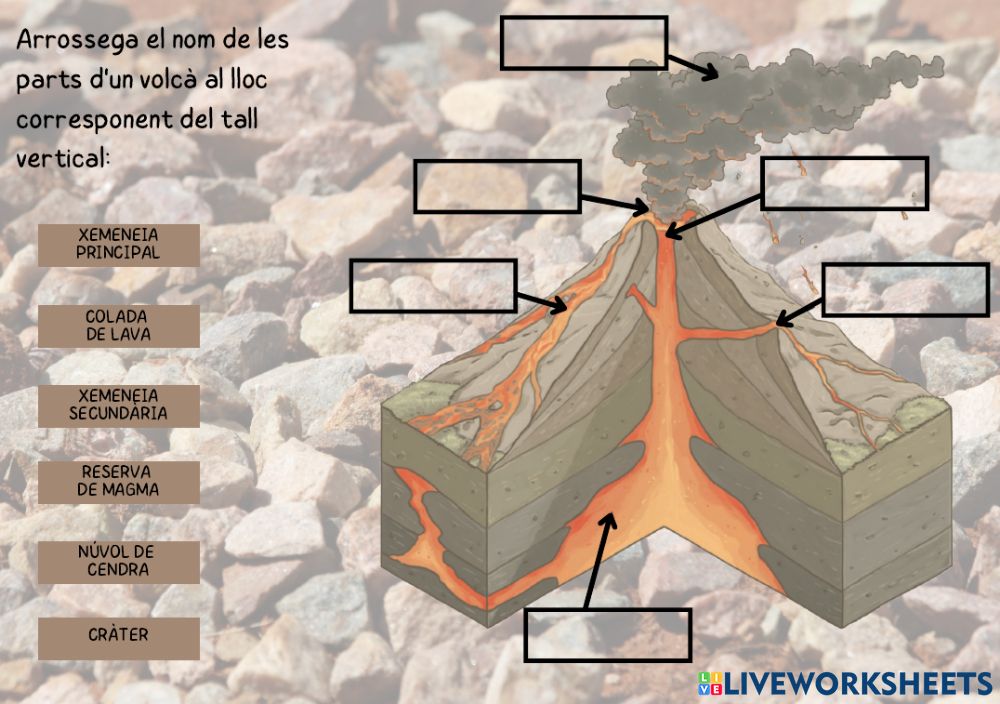 Un volcà actiu és aquell que ha entrat en erupció en època històrica. Segons aquesta definició, existeixen més de 500 volcans actius en tot el món. Per realitzar aquesta tasca has de visitar aquesta web;https://earth.google.com/earth/d/1oJdkSYGeByGaWfoxoiTpTNvuDy1fnfYc?usp=sharinghttps://es.liveworksheets.com/fo2571163kqVOLCÀON ESTÀ SITUAT?VESUBIETNATEIDEKILAUEAESTRÒMBOLIREVENTADOR